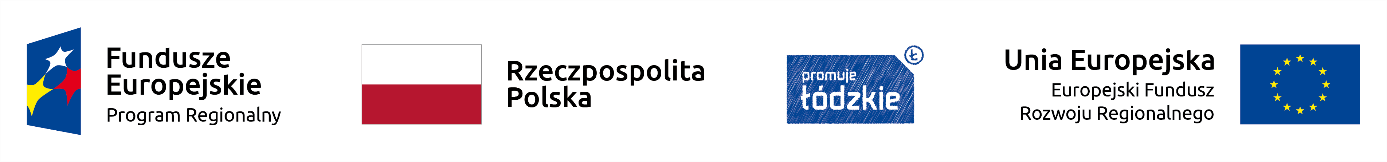 OŚWIADCZENIEWykonawcy w zakresie art. 108 ust. 1 pkt 5 ustawy PZP, o braku przynależności do tej samej grupy kapitałowejWykonawca:…………………………………………………………………………………………………………………………………………………(pełna nazwa/firma, adres)reprezentowany przez:…………………………………………………………………………………………………………………………….…………………(imię i nazwisko, stanowisko/podstawa do reprezentacji)Na potrzeby postępowania o udzielenie zamówienia publicznego prowadzonego przez Gminę Uniejów na pełnienie funkcji inspektora nadzoru inwestorskiego nad robotami budowlanymi prowadzonymi w ramach zadania inwestycyjnego pn.: „Kompleksowa termomodernizacja obiektów użyteczności publicznej w miejscowości Skotniki”Oświadczam/(-my)     o  braku przynależności do tej samej grupy kapitałowej w rozumieniu ustawy z dnia 16 lutego 2007 r. o ochronie konkurencji i konsumentów, z innym Wykonawcą, który złożył odrębną ofertę w niniejszym postępowaniu,     o przynależności do tej samej grupy kapitałowej, w rozumieniu ustawy z dnia 16 lutego 2007 r. o ochronie konkurencji i konsumentów, z innym Wykonawcą, który złożył odrębną ofertę w niniejszym postępowaniu albo oświadczenie o przynależności do tej samej grupy kapitałowej wraz z dokumentami lub informacjami potwierdzającymi przygotowanie oferty niezależnie od innego Wykonawcy należącego do tej samej grupy kapitałowej.Jeżeli dotyczy: - Wykaz Wykonawców należących do tej samej grupy kapitałowej: ………………………….………- Wykaz dokumentów lub informacje  potwierdzającymi przygotowanie oferty niezależnie od innego Wykonawcy należącego do tej samej grupy kapitałowe: ……………………………………UWAGA: wymagany podpis zgodnie z postanowieniami SWZ